INDICAÇÃO Nº 5545/2017Sugere ao Poder Executivo Municipal que proceda a construção de calçada ao lado da linha férrea na Rua Angelin Geada dando continuidade à calçada da academia ao ar livre. (A)Excelentíssimo Senhor Prefeito Municipal, Nos termos do Art. 108 do Regimento Interno desta Casa de Leis, dirijo-me a Vossa Excelência para sugerir ao setor competente que proceda a construção de calçada ao lado da linha férrea na Rua Angelin Geada dando continuidade a calçada da academia ao ar livre.Justificativa:Fomos procurados por munícipes solicitando essa providencia, pois o calçamento nesse local aumentará a segurança dos pedestres e favorecerá a pratica de caminhadas.Plenário “Dr. Tancredo Neves”, em 21 de Junho de 2017.José Luís Fornasari“Joi Fornasari”-Solidariedade-- Vereador -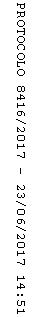 